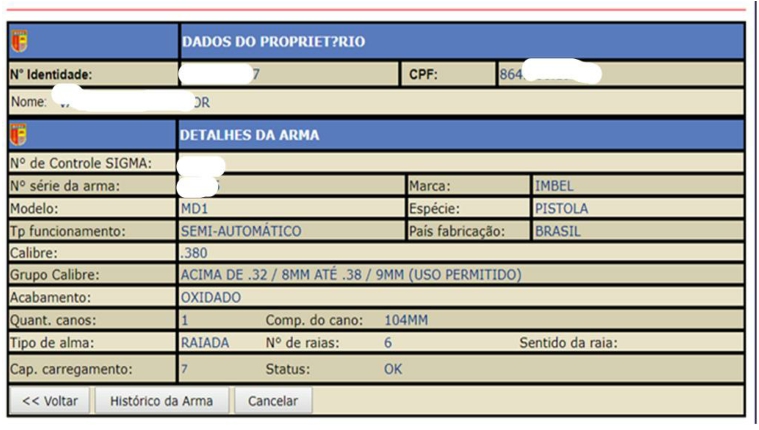 Anexo JFICHA DE INFORMAÇÕES DE ARMA DE FOGO DOSIGMA (exemplo)